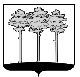 ГОРОДСКАЯ  ДУМА  ГОРОДА  ДИМИТРОВГРАДАУльяновской областиР Е Ш Е Н И Ег.Димитровград   29  августа  2017  года  	   	                                              № 67/820  . О внесении изменения в Положение об Уставной комиссии при Городской Думе города Димитровграда Ульяновской областиВ целях приведения Устава муниципального образования «Город Димитровград» Ульяновской области в соответствие с действующим законодательством, упорядочивания работы по подготовке предложений по внесению в него изменений и дополнений, руководствуясь статьёй 29 Устава муниципального образования «Город Димитровград» Ульяновской области, рассмотрев обращение председателя Уставной комиссии при Городской Думе города Димитровграда Ульяновской области второго созыва С.В.Порхаевой от 11.08.2017 б/н, Городская Дума города Димитровграда Ульяновской области второго созыва решила:1. Внести изменение в Положение об Уставной комиссии при Городской Думе города Димитровграда Ульяновской области, утвержденное решением Городской Думы города Димитровграда Ульяновской области второго созыва от 27.11.2013 №4/34:1.1. Пункт 3.2 части 3 статьи 3 изложить в редакции следующего содержания:«3.2. Заместители Главы города – председатели постоянных комитетов Городской Думы и (или) их заместители;».2. Установить, что настоящее решение подлежит официальному опубликованию и размещению в информационно-телекоммуникационной сети «Интернет», на официальном сайте Городской Думы города Димитровграда Ульяновской области (www.dumadgrad.ru).3. Установить, что настоящее решение вступает в силу со дня его принятия.4. Контроль исполнения настоящего решения возложить на комитет по социальной политике и местному самоуправлению (Терехов).